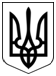 НАРОДНИЙ ДЕПУТАТ УКРАЇНИ01008, м. Київ, вул. Грушевського, 5, +38 (044) 255-28-26, hryshchuk@rada.gov.uaВідповідно до статті 93 Конституції України, статті 12 Закону України “Про статус народного депутата України” та статті 89 Регламенту Верховної Ради України в порядку законодавчої ініціативи вноситься на розгляд Верховної Ради України проект Закону України про внесення змін до Закону України “Про вищу освіту” щодо розширення прав органів студентського самоврядування”.Доповідати даний законопроект на пленарному засіданні Верховної Ради України буде народний депутат України Грищук Роман Павлович. Додатки: 1. Проект Закону на 5 арк.;2. Порівняльна таблиця на 10 арк.;3. Пояснювальна записка на 3 арк.;4. Проект постанови Верховної Ради на 1 арк.;Народний депутат України 					Грищук Р. П. №від 17 листопада 2021 рокуВерховна Рада України